插角國小淡水濕地之旅校外教學成果資料104.10.29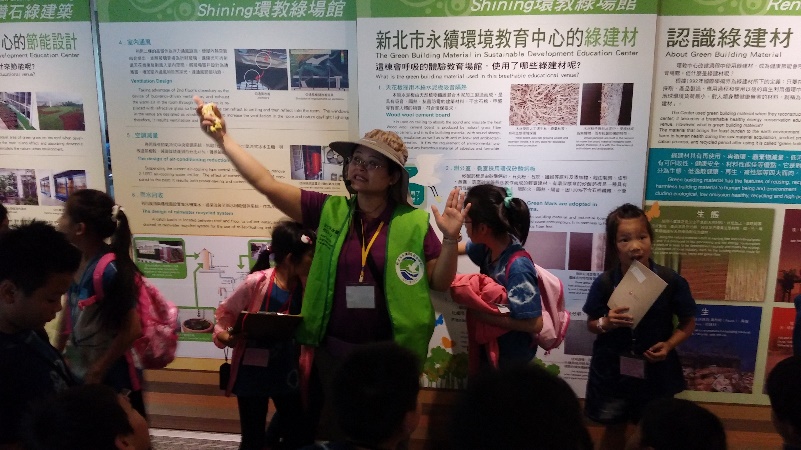 到達環教中心                                  環教中心幫全校小朋友導覽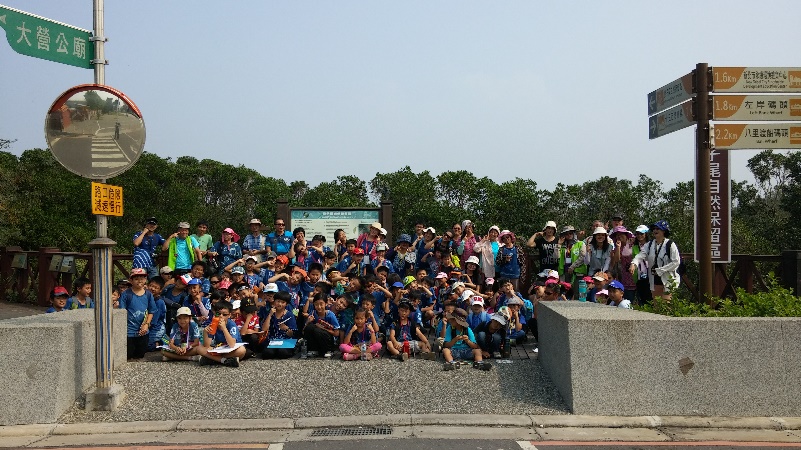 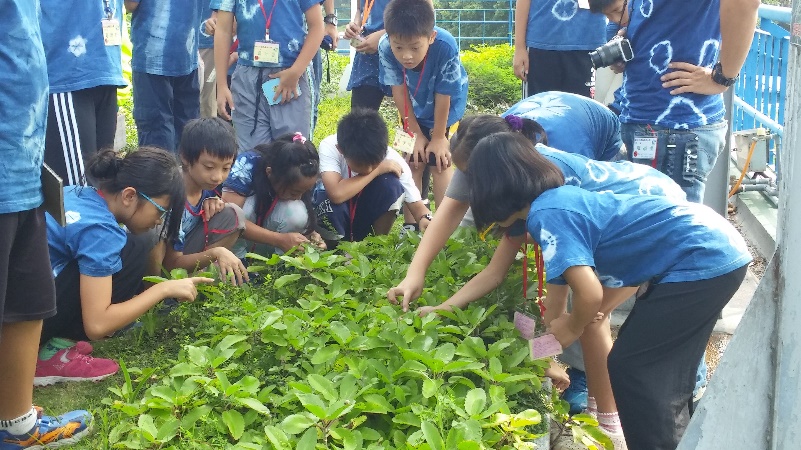 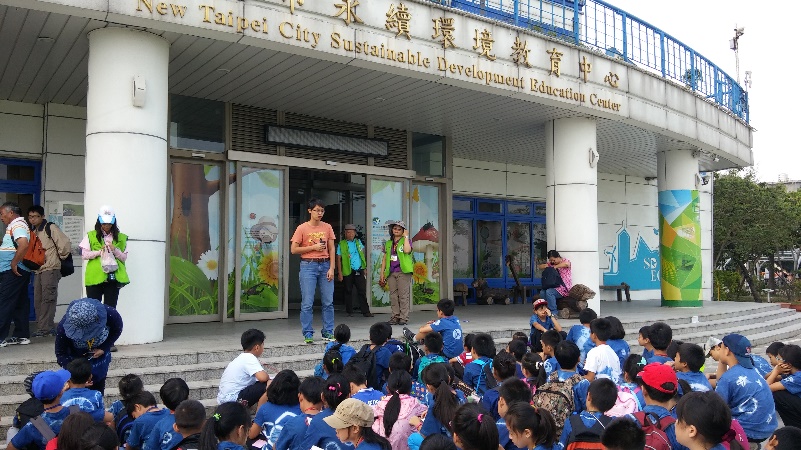 介紹特有植物                                    挖子尾濕地大合照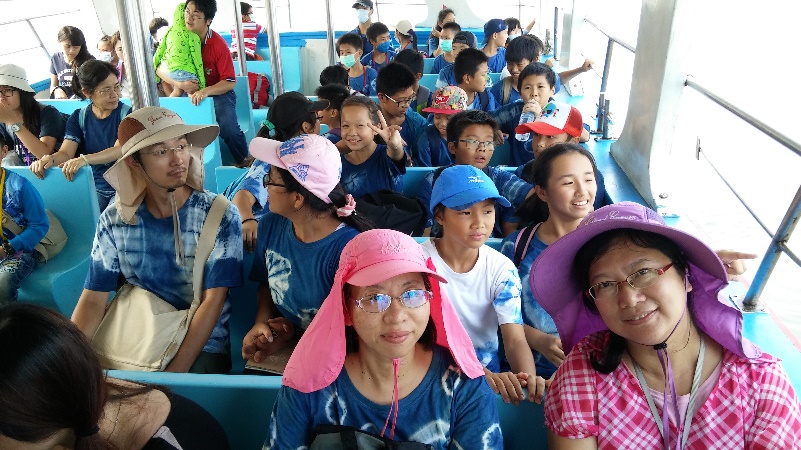 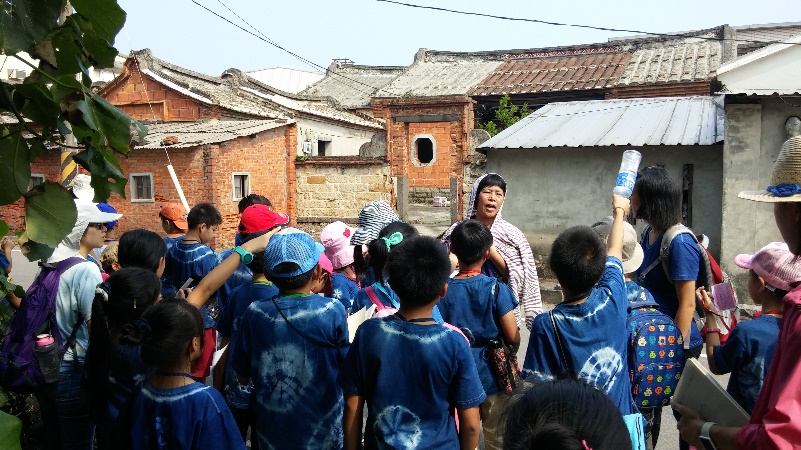 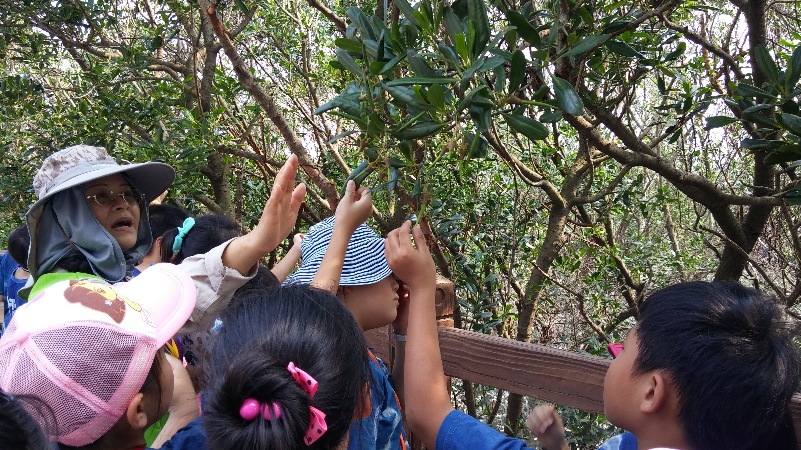 介紹水筆仔                                       介紹古厝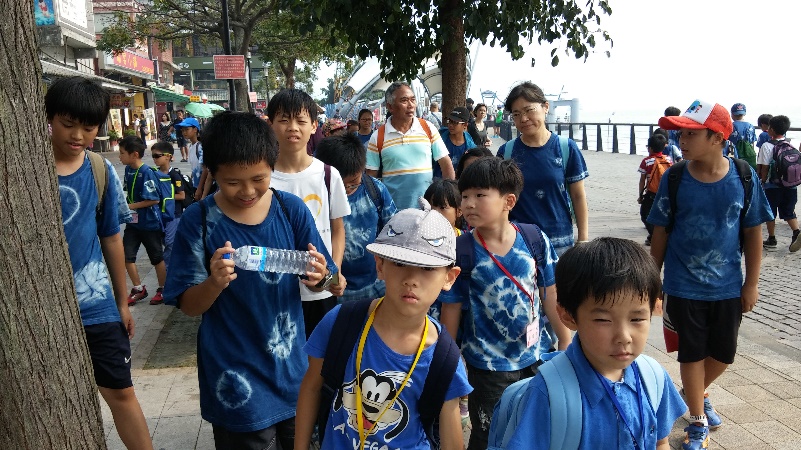 搭渡輪到淡水                       認識淡水老街